Mental Health/Substance Use Action Team 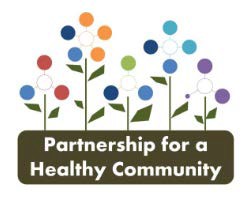 Meeting MinutesDATE: 07/26/2021 TIME: 9:00 AM Location: TeamsPresent: Holly Bill, Tim Bromley, Amy Roberts, Amanda Marcanio, Beth Lawrence, Corey Campbell, Osiris Dollar, Doug Gaa, George Goodlow, Kerri Viets, Kim Litwiller, Lisa Maynard, Melissa Bucklin, Mike Kennedy, Monica Hendrickson, Jerry Storm, Jennifer Wenger, Sandra Beecher, Josh Bradshaw, Sue Tisdale, Michele Carmichael, Amber Clark, Hannah Jordan, Denise Backes, Brooks Heider, Kate Green, Julie Herzog, & Christian McKinneyAction Teams UpdatesMental Health Increase Mental Health First Aid Certifications by 10% (Joan Montoya)-Holly updated that there is MHFA youth training coming up this Thursday, but they were short on individuals – just bring your own lunch. It does require a few hours of pre-training online. If anyone is interested, let Holly know. -They are working on getting 4 trainers trained to become trainers. An email was sent by Amy Roberts last week. Increase suicide prevention education for youth and adults by 10% (Hannah Chapman/Mike Kennedy)-Mike noted that their workgroup has become successful in getting more current information on suicide rates in all three counties. -They want to look at the characteristics of individuals will help them form strategies. -They are starting to look at attempts, which is gathered by EDs and law enforcement. Increase number of trauma informed schools by 10% (Michele Carmichael)-Michele stated they have a matrix they’re developing that looks at identifying what the expectations would be for schools. They are hoping to present to the leadership team an award for Trauma Informed/Responsive Schools. They’re in the process of looking at what those layers look like.-Jan Leonard is also in this group and is working with a United Way grant. -They hope to have it ready for the next meeting, please let them know if you can think of a layer that would fit into there. -Tim will see if someone from OSF Strive can join in on this group. Increase behavioral health integration by 10% (Tim Bromley)-Tim is trying to gather data on the number of therapists and locations that are integrated. -Looking to see if there are any of the central region of the tri-county area that are lacking coverage. Substance UseReduce overdose through Narcan by increasing distribution by 10% (Elizabeth Hensold/Katy Endress)-Katy and Elizabeth were not on the call today. -Tim noted that the current data link was on the agenda and that they are making progress.Increase stable housing for frequent utilizers (Kate Green); Frequent Utilizers & Crisis response (Kelly Walsh)-Kate stated they need to flip these two, to identify who the frequent utilizers are first before working on the housing. -They are in the middle of conversations – as there are a few different places in the community looking at crisis responses in different ways. They are trying to get those stakeholders together to move forward.-Feel free to reach out if you have other ideas on this heavy lift in the beginning stages. Increase number of schools who participate in Rx Drug Safety (Denise Backes)-Denise noted there are a few contractual things they’re looking at for the company that has been providing their in-school platform. She should have more information by the next meeting. Mass media campaigns for binge drinking and underage drinking (Kerri Viets)-Kerri stated they have met a couple of times and are playing around slogan ideas and interactive graphics to put on social media. -They are putting together some things that target parents and hopefully will be ready soon. -Kerri asked about what kind of approval they need for the PFHC logo – Holly noted it can be sent to the 3 health departments & chair of the PFHC board to make sure they approve it. Increase number of students certified as Peer Educators by 10% (Holly)-Holly stated if you’re interested in having any of your high schools’ students becoming peer educators, to reach out to Holly.-They might be able to have people in the community to train the trainers, waiting on funding information and to hopefully kick off in the fall. Updated Meeting Structure-Tim noted that at the last meeting a poll was taken about how often this group meets. -This group will be meeting every other month, no meeting in August, but have a virtual meeting in September. No meeting in October, and hopefully an in-person meeting at the Peoria Health Dept in November, and no meeting in December. -This will allow the Sub-Committees more time to meet in between and make progress. Member Announcements-Holly noted that Whitney’s Walk for Life is this Saturday, July 31st. You can still sign up at whitneyswalk.com. You can join virtually or in person at Jubilee State Park, get there early, it starts at 8am. -Sue stated that with the Drug Overdose Prevention Program, she is providing free train the trainer overdose prevention & Narcan training. She can do that in a variety of settings & options. Also, August 31st is International Overdose Awareness Day and there are a few different events that will be going on in the area in August. -Mike asked Monica to speak about the guidelines for in-person learning. Monica noted that the CDC released guidelines early in July stating that unvaccinated individuals wear masks. Many school districts in the area are seeing that as optional. The hospitals and tri-county health departments released a statement/letter stating if you are not vaccinated, you should be masking. There are still children impacted by COVID. Two of the school districts in the area are starting the school year either doing universal masking or masking required. With some in masks and some not, it can lead to protentional bullying one way or the other. -Beth stated that NAMI has a program on bullying coming up on August 5th via Zoom. Amy has already sent out the email for this. Next Meeting: Monday, September 27, @ 9:00 am – Microsoft Teams